ТОС «Солнечный» в 2017 году принимает участие в конкурсе социально значимых проектов ТОС с проектом «Ремонт и прокладка дорожно-тропиночной сети по ул. Константина Симонова». В этом году поддержка Правительства Пермского края составляет до 500 000,00 рублей. При этом участие средств местного бюджета и участие ТОС обязательно. Сметная стоимость проекта составляет 273 513,86 рублей. Администрация города выделит 41 708,47 рублей. Благодарим главу и Думу Нытвенского городского поселения. Жители ещё в 2016 году собрали и передали в бюджет Нытвенского городского поселения добровольные благотворительные взносы в сумме 27 470,10 руб. (26 670,00 руб.- наша доля в проекте и 800,10 руб. - 3% для перечисления через сбербанк). Добровольные пожертвования от граждан - это один из показателей эффективной работы ТОС. Средства бюджета Пермского края в нашем проекте составят 205 135,39 рублей, если конечно мы победим. Критерии оценки проектов очень серьезные. Заявка на участие в конкурсе готова, документы сформированы. Благодаря этому проекту на Солнечном появятся ещё два тротуара! Поддержите наш проект !!!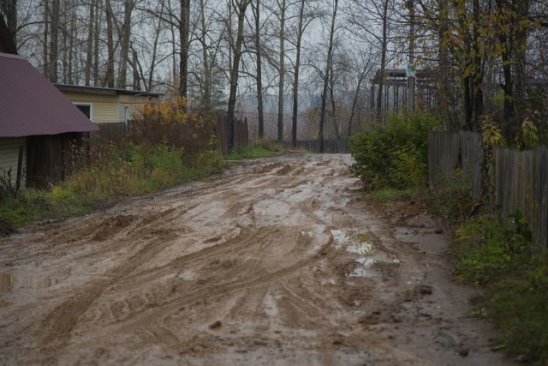 